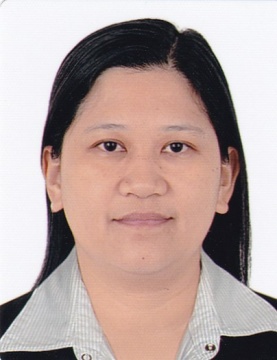 Margarita C/o-Mobile No. : +971505891826E-mail: margarita.344393@2freemail.com Objective:Extensive experience in operation.Passionate about quality and customer satisfaction. I offer my service and determination to be an asset to the company throughout the duration of my work.Educational Attainment:1995-1996	Systems Technology Institute(STI)Lipa,Batangas		Programmer1991-1994	Lyceum of Batangas		Computer ScienceWork Experience:April 17, 2013 – April 12,2016		Front Desk Receptionist/Secretary 					Production Department					Advanced Semiconductor Engineering Inc.(ASE)					Kaifa Road, N.E.P.Z., Kaohsiung City, Taiwan R.O.C.Nov. 17, 2009 – Nov. 4, 2012		Adhesive/Heat Spreader Operator /Material Handler					Advanced Semiconductor Engineering Inc.(ASE)					Kaifa Road, N.E.P.Z., Kaohsiung City, Taiwan R.O.C.Sept. 11, 2006 - Aug. 23, 2009		Adhesive/Heat Spreader Operator 					Advanced Semiconductor Engineering Inc.(ASE)					Kaifa Road, N.E.P.Z., Kaohsiung City, Taiwan R.O.C.July 27, 2003 – July 17, 2006		underfill/Adhesive/Heat Spreader Operator					Advanced Semiconductor Engineering Inc.(ASE)					Kaifa Road, N.E.P.Z.,Kaohsiung City, Taiwan R.O.C.2001 – 2002  				Distributor/Networking Company					Forever Living Products1995 – 1996				Office Clerk/ Hardware & Software Company					Micro Exchange CorporationJob Description:  Front Desk Receptionist/Secretaryanswer telephone, screen and direct calls take and relay messagesprovide information to callersgreet persons entering organizationdeal with queries from the public and customersensures knowledge of staff movements in and out of organizationgeneral administrative and clerical supportprepare letters and documents i.e. courier, etc.receive and sort mails and deliveriesschedule appointmentsmaintain appointment diary either manually or electronicallyorganize meetingstidy and maintain the reception area maintain office stationeries and consumablesJob Description:Machine Operator/Material Handler			Finding materials on the shelves and putting them on machines.Push materials if there is Hot Lot.Monitor machine operations to detect malfunctions; report or resolve problems.Clear minor error Skills and Ability:Ability to organize resources, to work with others, to learn a variety of technologies as well as the ability to acquire knowledge.